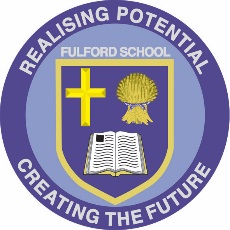 Frequently Asked QuestionsWhere do our students join us from?Currently we have 320 students from a mix of schools across the city and beyond.What are the entrance requirements?5 x Grade 5 at GCSE including English Language and MathsSubject specific requirements must also be met (see Course Guide) for the courses to which you applyHow many courses will you study?A typical programme of study will include 3 courses.In exceptional circumstances, some students may wish to study 4 courses. This is usually where students wish to study Maths and Further Maths.How will the courses be structured?All courses are delivered over 2 years and are externally accredited at the end of the second year of study.Students will sit mock exams at the end of Year 12 and in January of Year 13.Some courses have coursework elements and/or continuous assessment.The results of mock exams and coursework in Year 12 will strongly influence progression into Year 13 and options beyond the sixth form.How is the School Day structured?Up to 5 x 1 hour lessons per day9 taught periods per course per fortnightStart of Period 1: 8.55amEnd of Period 5: 3.20pmLunch is staggered between Year 12 (13.35pm) and Year 13 (12.35pm)No daily registration period (students are registered at each timetabled period) Study periods and Free periodsTutorials, Form Periods and Vertical Tutor GroupsEnrichment: Wednesday Period 5What transport is available?School Buses travel from a wide range of locationswww.york.gov.uk/downloads/file/2224/post_16_transport_application_formwww.northyorks.gov.uk/article/26031/Post-16-transport-assistancewww.eastriding.gov.uk/learning/schools-colleges-and-academies/school-transport/school-college-transport-information/Regular local service buses also pass near the school from all over the city and beyond.What pastoral and additional support is provided?Specialist Sixth Form Tutor (weekly meetings, fortnightly tutorials)Progress ReviewsDirector of Sixth FormHead of Year Post 16 Challenge and Enrichment LeaderPost 16 Learning and Wellbeing WorkerSixth Form Administrator (e.g. Bursary Fund)School NurseWhat support is there for Progression?Sixth form tutorials and individual discussionsPresentations from university admissions teamsWorkshops on apprenticeships and local employment opportunitiesOpportunities to enrol on the ‘Career Ready’ programmeSpecialised programmes for applicants to competitive courses  eg Oxbridge, medics and vetsStrong links with local universities eg The University of York, York St John University, Northumbria University and The Hull York Medical School Visits to higher education conferencesPresentations on Degree Apprenticeships, studying abroad, gap year opportunities and student financeLearner extension programmes such as Villiers Park, Headstart, university summer schoolsWork experience weekCareers AdvisorWhat is the application process?Visit departments, read prospectus, discuss optionsFill in and return a taster day booking form (students currently at Fulford will do this in school)Attend a taster day on 12th or 14th January 2021Complete application form by 5th February 2021Receive offer and induction informationOffer confirmation on Results Day